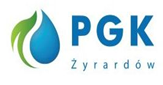 Żyrardów, 10.01.2024 r. OGŁOSZENIE O ZAMÓWIENIUZP.26.1S.TW.2024Niniejsze postępowanie nie jest objęte przepisami ustawy Prawo Zamówień Publicznych Postępowanie prowadzone jest na zasadach określonych przez Zamawiającego w Regulaminie udzielania zamówień sektorowych w Przedsiębiorstwie Gospodarki Komunalnej „Żyrardów” Sp. z o.o. dotyczącym zasad udzielania zamówień sektorowych o wartości mniejszej niż kwoty określone na podstawie przepisów o których mowa art. 3 ust. 1 ustawy  Prawo Zamówień Publicznych (zamówienia sektorowe o wartości mniejszej niż progi unijne). Zamawiający: Przedsiębiorstwo Gospodarki Komunalnej „Żyrardów” Sp. z o. o. Niniejszym ogłasza wszczęcie postępowania o udzielenie zamówienia sektorowego w przedmiocie:1.Przedmiot zamówienia: „Dostawa materiałów wodociągowych i kanalizacyjnych do PGK „Żyrardów” Sp. z o. o.”. Szczegółowy opis przedmiotu zamówienia stanowi Załącznik nr 1.2.Termin realizacji zamówienia: od daty zawarcia umowy na okres 12 m-cy 3. Warunki udziału w postępowaniu o udzielenie zamówienia (zdolność do występowania w obrocie gospodarczym, odpowiednie uprawnienia do prowadzenia określonej działalności gospodarczej lub zawodowej, sytuacja ekonomiczna lub finansowa, zdolność techniczna lub zawodowa) *uprawnień do prowadzenia określonej działalności gospodarczej lub zawodowej, o ile wynika to z odrębnych przepisówOpis spełnienia warunku:  Zamawiający nie stawia warunku w tym zakresie.zdolności technicznej lub zawodowejOpis spełnienia warunku: Wykonawca winien wykazać, że w okresie ostatnich 3 lat przed upływem terminu składania ofert - a jeżeli okres prowadzenia działalności jest krótszy – w tym okresie dostarczał materiały wodociągowo-kanalizacyjnymi dla Pakietu 3A - o wartości: min. 75.000 zł, dla Pakietu 3B – o wartości min. 50.000 zł wraz z podaniem ich wartości, przedmiotu, dat wykonania i podmiotów na rzecz których dostawy zostały wykonane należycie, przy czym dowodami, o których mowa są referencje bądź inne dokumenty sporządzone przez podmiot, na rzecz którego dostawy zostały wykonane, a w przypadku świadczeń powtarzających się lub ciągłych są wykonywane, a jeżeli wykonawca z przyczyn niezależnych od niego nie jest w stanie uzyskać tych dokumentów – oświadczenie wykonawcy: w przypadku świadczeń powtarzających się lub ciągłych nadal wykonywanych referencje lub inne dokumenty potwierdzające ich należyte wykonywanie powinny być wystawione w okresie ostatnich 3 miesięcy. sytuacji ekonomicznej lub finansowej	   Opis spełnienia warunku:Zamawiający nie stawia warunku w tym zakresie.4. Podstawy wykluczenia z postępowania *Oświadczamy, iż nie podlegamy wykluczeniu z postępowania na podstawie art. 7 ust. 1 ustawy z dnia 13 kwietnia 2022 r. o szczególnych rozwiązaniach w zakresie przeciwdziałania wspieraniu agresji na Ukrainę oraz służących ochronie bezpieczeństwa narodowego (Dz.U. 2022, poz. 835) z postępowania o udzielenie zamówienia publicznego wyklucza się:1) wykonawcę wymienionego w wykazach określonych w rozporządzeniu 765/2006 i rozporządzeniu 269/2014 albo wpisanego na listę na podstawie decyzji w sprawie wpisu na listę rozstrzygającej o zastosowaniu środka, o którym mowa w art. 1 pkt 3 ustawy; 2) wykonawcę, którego beneficjentem rzeczywistym w rozumieniu ustawy z dnia 1 marca 2018 r. o przeciwdziałaniu praniu pieniędzy oraz finansowaniu terroryzmu (Dz. U. z 2022 r. poz. 593 i 655) jest osoba wymieniona w wykazach określonych w rozporządzeniu 765/2006 i rozporządzeniu 269/2014 albo wpisana na listę lub będąca takim beneficjentem rzeczywistym od dnia 24 lutego 2022 r., o ile została wpisana na listę na podstawie decyzji w sprawie wpisu na listę rozstrzygającej o zastosowaniu środka, o którym mowa w art. 1 pkt 3 ustawy; 3) wykonawcę, którego jednostką dominującą w rozumieniu art. 3 ust. 1 pkt 37 ustawy z dnia 29 września 1994 r. o rachunkowości (Dz. U. z 2021 r. poz. 217, 2105 i 2106), jest podmiot wymieniony w wykazach określonych w rozporządzeniu 765/2006 i rozporządzeniu 269/2014 albo wpisany na listę lub będący taką jednostką dominującą od dnia 24 lutego 2022 r., o ile został wpisany na listę na podstawie decyzji w sprawie wpisu na listę rozstrzygającej o zastosowaniu środka, o którym mowa w art. 1 pkt 3 ustawy. O udzielenie zamówienia mogą ubiegać się Wykonawcy, którzy nie występują powiązania osobowe lub kapitałowe z Zamawiającym. Przez powiązanie kapitałowe rozumie się wzajemne powiązania między Zamawiającymi lub osoba i upoważnionymi do zaciągania zobowiązań w imieniu Zmawiającego lub osobami wykonującymi w imieniu Zmawiającego czynności związane z przygotowaniem i przeprowadzeniem procedury wyboru Wykonawcy a Wykonawcą, polegające na:Uczestniczeniu w spółce jako wspólnik spółki cywilnej lub spółki osobowej,Posiadami co najmniej 10% udziału lub akcji,Pełnieniu funkcji członka organu nadzorczego lub zarządzającego, prokurenta, pełnomocnika,Pozostaniu w związku małżeńskim, w stosunku pokrewieństwa lub powinowactwa w linii prostej, pokrewieństwa drugiego stopnia lub powinowactwa drugiego stopnia w linii bocznej lub w stosunku przysposobienia, opieki lub kurateli. 5.Sposób realizacji zamówienia : Zamawiający dopuszcza składanie ofert częściowych na dwa pakiety wymienione w Załączniku nr 3 - 3A i 3B. Cena każdego pakietu powinna zawierać koszty transportu. Umowa stanowiąca załącznik nr 4 zostanie podpisana z tym Wykonawcą, który zaoferuje najniższą cenę za dany pakiet/y. Szczegółowi Opis przedmiotu zamówienia zawiera Załącznik nr 1.Miejscem realizacji zamówienia jest magazyn: Przedsiębiorstwo Gospodarki Komunalnej „Żyrardów” Sp. z o.o. ul. Czysta 5,  96-300 Żyrardów.Zamówienia będą realizowane sukcesywnie zgodnie z potrzebami Zamawiającego.Dostawy do magazynu winny być realizowane nie później niż w ciągu 3 dni roboczych licząc od daty złożenia zamówienia przez Zamawiającego. Koszt dostawy materiałów do magazynu Zamawiającego pokrywa Dostawca6.Okres gwarancji*: 12 miesięcy 7.Warunki płatności*30 dni od daty otrzymania przez Zamawiającego prawidłowo wystawionej faktury.8.Miejsce i termin złożenia oferty: za pośrednictwem platformy zakupowej pod adresem:	https://platformazakupowa.pl/pn/pgk_zyrardow w terminie do 22.01.2024 r. do godz.: 10:00.9.Kryteria oceny ofert:Kryteria oceny ofert: cena-100%.	          Cena - 100 pkt. – 100 %Zamawiający przyzna 100 punktów ofercie o najniższej cenie, każdej następnej zostanie przyporządkowana liczba punktów proporcjonalnie mniejsza, według wzoru:C = (C min / C bad) x 100 pktgdzie:C min- najniższa cena brutto z ocenianych ofertC bad– cena brutto oferty badanejObliczenia będą wykonane z dokładnością do dwóch miejsc po przecinku.10.Osoba upoważniona do kontaktu z wykonawcami: Grzegorz Chrut/Piotr Cuper tel. 46 855 40 41 wew. 241, Paulina Sapińska-Szwed/Marta Brzezińska tel. 46 855 40 41 wew. 264.11.Sposób przygotowania oferty: Ofertę należy złożyć, pod rygorem nieważności, w jednym egzemplarzu w formie pisemnej w języku polskim.12. Treść oferty powinna być zgodna z wzorem stanowiącym załącznik do niniejszego ogłoszenia.13. Wykonawca zobowiązany jest złożyć wraz  z ofertą cenową następujące dokumenty:Formularz ofertowy, wg Załącznika nr 2Pełnomocnictwo – jeżeli dotyczyWykaz dostaw, wg Załącznika nr 5 Inne dokumenty wymagane przez Zamawiającego – jeżeli dotyczą14.Otwarcie ofert nastąpi w dniu 22.01.2024 r. o godz.: 10:05 w PGK „Żyrardów” Sp. z o. o. za pośrednictwem*https://platformazakupowa.pl/pn/pgk_zyrardow .15. Inne informacje i uwagi *:Postępowanie prowadzone jest w formie elektronicznej za pośrednictwem platformy zakupowej pod adresem: https://platformazakupowa.pl/pn/pgk_zyrardow.W celu skrócenia czasu udzielenia odpowiedzi na pytania preferuje się, aby komunikacja między Zamawiającym a Wykonawcami, w tym wszelkie oświadczenia, wnioski, zawiadomienia oraz informacje, przekazywane są w formie elektronicznej za pośrednictwem platformazakupowa.pl i formularza „Wyślij wiadomość do Zamawiającego”. Za datę przekazania (wpływu) oświadczeń, wniosków, zawiadomień oraz informacji przyjmuje się datę ich przesłania za pośrednictwem platformazakupowa.pl poprzez kliknięcie przycisku „Wyślij wiadomość do Zamawiającego” po których pojawi się komunikat, że wiadomość została wysłana do Zamawiającego. Zamawiający będzie przekazywał wykonawcom informacje w formie elektronicznej za pośrednictwem platformazakupowa.pl. Informacje dotyczące odpowiedzi na pytania, zmiany przedmiotu zamówienia, zmiany terminu składania i otwarcia ofert Zamawiający będzie zamieszczał na platformie w sekcji “Komunikaty”. Korespondencja, której zgodnie z obowiązującymi przepisami adresatem jest konkretny Wykonawca, będzie przekazywana w formie elektronicznej za pośrednictwem platformazakupowa.pl do konkretnego Wykonawcy. Wykonawca zobowiązany jest złożyć wraz  z ofertą cenową następujące dokumenty: - karty katalogowe oferowanych produktów, - deklaracje zgodności, - aktualny atest higieniczny wydany przez Państwowy Zakład Higieny, dla produktów przeznaczonych do  kontaktu z wodą pitną- aktualne świadectwo dopuszczenia CNBOP dla hydrantówZałączniki:   Załącznik Nr 1 Opis przedmiotu zamówieniaZałącznik Nr 2 Wzór ofertyZałącznik Nr 3A Pakiet 1 i Nr 3B Pakiet 2Załącznik Nr 4 Wzór umowyZałącznik Nr 5 Wykaz dostawKlauzula informacyjna art. 13 RODOKlauzula informacyjna art. 14 RODO*niepotrzebne skreśliPrezes ZarząduMichał KlonowskiData i podpis Kierownika Zamawiającego lub osoby upoważnionej